BulletinThe Invercargill Parish of theMethodist Church of New Zealand.Te Hahi Weteriana o Aotearoa.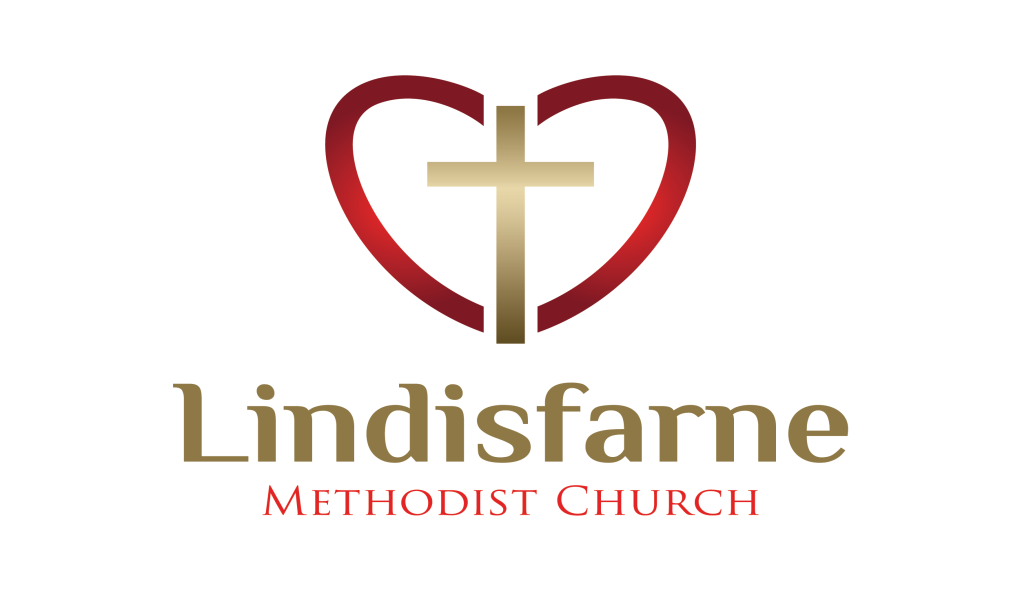 Lindisfarne Methodist Church, Worship and Community Centre.Phone    216-0281.e-mail: office@lindisfarne.org.nz         Website:  www.lindisfarne.org.nzSunday 15th April 2018.10.00am:  Lindisfarne Service withReverend Peter Taylor.10.00am:  Riverton Service with Nicol Macfarlane.1.00pm: Tongan Service.Prayer, for the third Sunday after Easter God, you are the first light, cutting through the void. You are the final light, which we will enjoy forever. Help us to welcome the light and walk with it always.Offering ReceiptsReceipts for your donations for the 2017-2918 financial year are available in the foyer.Remember that you can use your receipt to claim back 30% of your total giving.              This is money that you are entitled to from the tax department.You can keep it or you may choose make an extra donation to the church.                             Just put it in an envelope (named or numbered) in the collection bag on a Sunday.If you do not have the appropriate IRD form to fill in, ask Margaret for one.Western Southland Tour of Historic Methodist Sites.This was a very enjoyable and informative day out.Thanks to Beverley who first came up with the idea, to the knowledgeable people at each stop – Riverton, Tuatapere, Ohai/Nightcaps and Otautau, to the drivers, and particular thanks to Raewyn Birss who did all the organisation.Scarf and Hat KnittingWe have decided to continue knitting hats, scarves and gloves or mittens too, as we did last year and place them around Invercargill and surrounds.  The note inside says"NO, I'M NOT LOST!  I HAVE BEEN KNITTED JUST FOR YOU.IF YOU ARE COLD, PLEASE TAKE ME"If you can knit, you can help make the lives of others in our community better.  We will start distributing these at the beginning of May, so now is a good time to get started.  If you would like ideas or company, there will be a group meeting at the church on the first Wednesday of each month from 10.30 till midday.  The first meeting will be on Wednesday, May 2nd.   Please give any completed items to Judith Stevens or Betty Snell.Methodist Women’s Fellowship (MWF) Special ProjectsOur MWF would like your support for their two Special Projects for  2018:  "CHILDREN ARE OUR HOPE AND OUR FUTURE" 
The CWS Centre in Community Solidarity in Uganda assists 25 local associations giving care to HIV and AIDS Orphans. "PILLARS"Working for New Zealand children of prisoners.
Envelopes for your donation are in a basket in the foyer.
 They can be brought back during April and put in the collection bags on Sundays.Quiz Night                                                                          Our renowned quiz masters Eddie Bremer and Nicol Macfarlane have agreed to collaborate and bring us a host of new questions to tickle our brains at our                                              "annual" quiz and dessert evening. 
Put Saturday, May 19th- Quiz in your diary and gather together a team to outsmart last year's overall winners. This is a fun evening that suits all ages.  If you don't have a team, just come along as there are always others looking for people to join them                                                                                                                                                                                                                                                                          If you would like to know more about this evening please speak to anyone who attended last year. 
There is a cost of $5 which goes towards our delectable desserts and precious prizes!ThanksThanks to all who helped with Friday Club’s Comm. Games night.If you missed, you will be welcome to come on Friday 18 May.ROSTER FOR SUNDAY DUTIESCENTRE DUTIESSOME INVERCARGILL PARISH KEY PERSONNELCommittee ConvenorsPastoral Care: Betty Snell        Finance/Property: Cam McCulloch Pastoral/Outreach: Raewyn Birss     Worship/Education: Carol McKenzie   Lindisfarne Calendar  Lindisfarne Calendar  Lindisfarne CalendarSunday 15th10.00am10.00am1.00pmLindisfarne Service with Reverend Peter Taylor.Riverton Service with Nicol Macfarlane.Tongan Service.Monday 16th6.00pmLabour PartyTuesday 17th2.00pmPreachers Meeting.  Wednesday 18th10.30am7.00pmPastoral Care Team.North Invercargill Bowls.Thursday 19th1.30pm7.00pm7.00pmSit and be Fit.Blues Bowling Club.South City ChoirSunday 22nd.10.00am1.00pm1.00pmLindisfarne Service with Reverend Peter Taylor.Tongan Service.Fijian Service.SundayApril 15thApril 22ndApril 22ndApril 29thApril 29thMay 6thDOOR ANDWELCOMEShay MiaoFrank WangNoeline and Findlay CollieNoeline and Findlay CollieTony WestonNicol MacfarlaneTony WestonNicol MacfarlaneMuriel and Cam McCullochVAN DRIVEREddie BremerDaphne SalterDaphne SalterIan FindlayIan FindlayFindlay CollieFLOWERS Beverley RobinsonBeverley RobinsonDorothy KingBetty SnellBetty SnellIta SafoleMORNING TEASharon TaylorSusanne StaplesCarolyn McDonald Judith DayCarolyn McDonald Judith DayCarolyn McDonald Judith DayCarol ChinpoyBetty SnellChristine FrameVerna EasonNOTICESNoeline CollieMuriel McCullochMuriel McCullochJudith StevensJudith StevensNoeline CollieCRECHE                                  School HolidaysSchool HolidaysSchool HolidaysSchool HolidaysSchool HolidaysBetty SnellKIDS KLUBSchool HolidaysSchool HolidaysSchool HolidaysSchool HolidaysSchool HolidaysTBAWEEK OFLAWNSSECURITYApril 16th - April 22ndMike MikaMargaret BrassApril 23rd - April 29thIan FindlayMargaret BrassApril 30th - May 6thRuni SafoleRuni SafoleMay 7th -May 13thFindlay CollieCam McCullochMinister               Reverend Peter Taylor     216-0281  Minister               Reverend Peter Taylor     216-0281  Minister               Reverend Peter Taylor     216-0281  Minister               Reverend Peter Taylor     216-0281  Minister               Reverend Peter Taylor     216-0281                                              Parish Council Secretary       Carolyn Weston                                             Parish Council Secretary       Carolyn Weston                                             Parish Council Secretary       Carolyn Weston                                             Parish Council Secretary       Carolyn Weston                                             Parish Council Secretary       Carolyn Weston Parish Stewards Noeline Collie    Muriel McCulloch    Judith Stevens Noeline Collie    Muriel McCulloch    Judith Stevens Noeline Collie    Muriel McCulloch    Judith Stevens Noeline Collie    Muriel McCulloch    Judith Stevens Parish Council- Chairman    Reverend Peter TaylorParish Council- Chairman    Reverend Peter TaylorParish Council- Chairman    Reverend Peter TaylorParish Council- Chairman    Reverend Peter TaylorTreasurer  David Little   Parish Council- Congregational Representatives                                                        Beverly ServiceBookings                        Phone Office 216-0281Parish Council- Congregational Representatives                                                        Beverly ServiceBookings                        Phone Office 216-0281Parish Council- Congregational Representatives                                                        Beverly ServiceBookings                        Phone Office 216-0281Margaret Brass    Mags Kelly           Margaret Brass    Mags Kelly           Prayer Chain Co-ordinatorsPrayer Chain Co-ordinatorsJoan and Murray Farley.  Joan and Murray Farley.  Joan and Murray Farley.  Bulletin EditorsBulletin Editors Peter Lankshear       Margaret Brass         Peter Lankshear       Margaret Brass         Peter Lankshear       Margaret Brass        